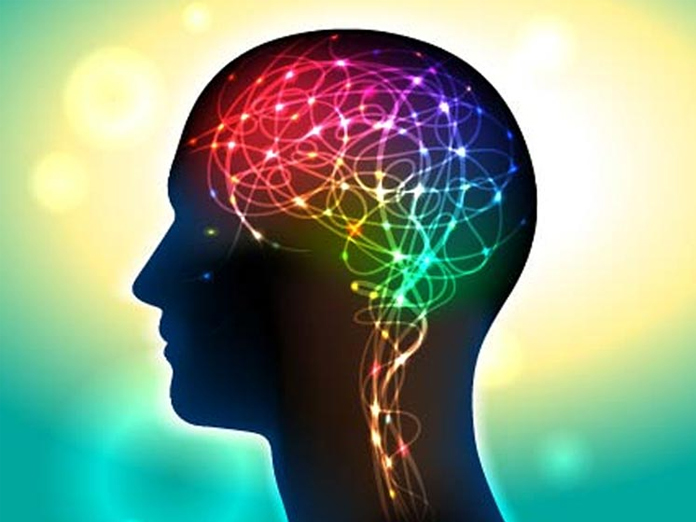 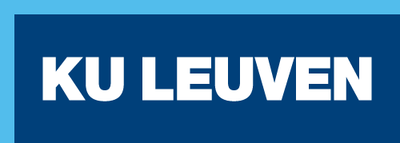 Werkt u met ?Maakt u gebruik van testen om aandacht te meten?DAN BENT U DE PERSOON DIE WE ZOEKEN!Wat? Een vragenlijst rond het gebruik van aandachtstesten.Hoe lang? ngeveer 15 minuten. Voor wie? (neuro)psychologen, ergotherapeuten, kinesisten, logopedisten etc. Beloning: maakt kans op een waardebon van bol.com ter waarde van €20 Geïnteresseerd? Ga naar  of mail fien.billion@student.kuleuven.be